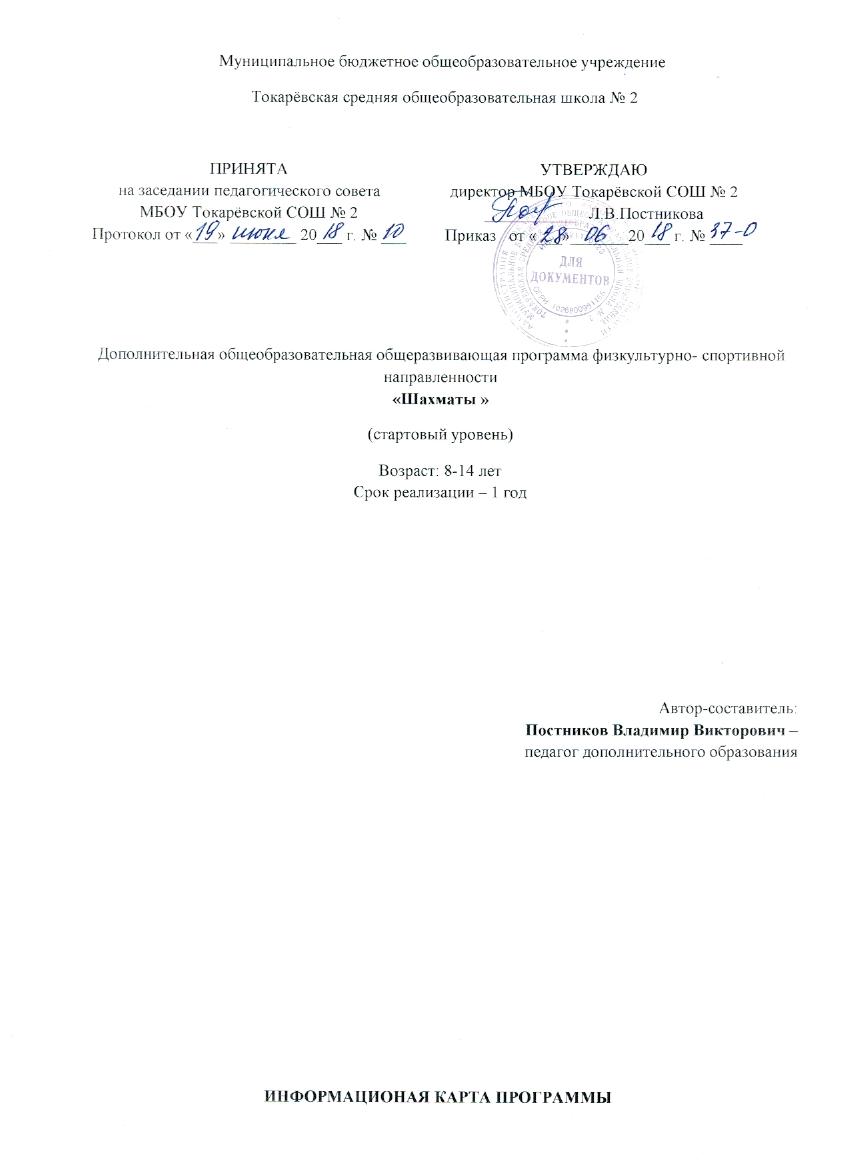 ИНФОРМАЦИОНАЯ КАРТА ПРОГРАММЫПояснительная запискаФГОС начального общего образования утверждён и введён в действие с 1 января 2010 года приказом Минобрнауки России от 6 октября 2009 года №373 (зарегистрирован Минюстом России 22 декабря 2009 года №15785). По факту обязательное его введение началось с 1 сентября 2011 года.       В эпоху компьютеров и информационных технологий, особенно большое значение приобретает способность быстро и разумно разбираться в огромном объеме информации, умение анализировать её и делать логические выводы. Очень большую роль в формировании логического и системного мышления играют шахматы. Занятия шахматами способствуют повышению уровня интеллектуального развития детей, умения концентрировать внимание на решение задач в условиях ограниченного времени, анализировать возникающие ситуации и делать выводы, воспитывает  целеустремлённость, терпение и характер.          Шахматы как специфический вид человеческой деятельности получают всё большее признание в России и во всём мире. Шахматы сближают людей всех возрастов и профессий в любой части Земли.         О социальной значимости шахмат, их возрастающей популярности в мире можно судить по таким весомым аргументам, как создание международных организаций, занимающихся популяризацией и пропагандой шахмат, проведение всемирных шахматных олимпиад и многочисленных международных соревнований, выпуском разнообразной шахматной литературы.         Шахматы - наглядная соревновательная форма двух личностей. Шахматы нам нужны как способ самовыражения творческой активности человека. Планировать успех можно только при постоянном совершенствовании шахматиста. При этом творческий подход тренера является необходимым условием преподавания шахмат. Успех в работе во многом зависит от личности преподавателя, от его опыта и умения вести занятия с различными по возрасту юными шахматистами, от индивидуального подхода к каждому ученику.        Актуальность программы продиктована требованиями времени. Так как формирование развитой личности – сложная задача, преподавание шахмат через структуру и содержание способно придать воспитанию и обучению активный целенаправленный характер. Система шахматных занятий в системе дополнительного образования, выявляя и развивая индивидуальные способности, формируя прогрессивную направленность личности, способствует общему развитию и воспитанию школьника.       Отличительной особенностью программы  является ее индивидуальный подход к обучению ребенка. Индивидуальный подход заложен в программу. Он имеет два главных аспекта. Во-первых, воспитательное взаимодействие строится с каждым юным шахматистом с учётом личностных особенностей. Во-вторых, учитываются знания условий жизни каждого воспитанника, что важно в процессе обучения. Такой подход предполагает знание индивидуальности ребёнка, подростка с включением сюда природных, физических и психических свойств личности.         В данной программе предусмотрено, что в образовании развивается не только ученик, но и программа его самообучения. Она может составляться и корректироваться в ходе деятельности самого ученика, который оказывается субъектом, конструктором своего образования, полноправным источником и организатором своих знаний. Ученик с помощью педагога может выступать в роли организатора своего образования: формулирует цели, отбирает тематику, составляет план работы, отбирает средства и способы достижения результата, устанавливает систему контроля и оценки своей деятельности.           Программа интегрирована с ежегодным графиком районных и школьных соревнований, что позволяет учащимся в полной мере проявить полученные теоретические знания на практике, а также выявить недостатки в подготовке.       	Новизна данной программы  заключается в разработке и использовании на занятиях  педагогом дидактического материала (карточки, шахматные этюды и задачи), компьютерных шахмат, активизирующих общие и индивидуальные логические особенности обучающихся; применении метода исследования (написание рефератов и докладов по истории шахмат). Педагогическая целесообразность: создание условий для развития интеллектуально-творческой, одаренной личности через занятия шахматами. Предметные компетенции обучающихся: 1.Техническая,  формируется в процессе осуществления обучающимися следующей деятельности: - участии в тренировочных играх, в районных соревнованиях по шахматам; - в решении шахматных задач и этюдов, сеансах одновременной игры. Компетентностный подход выражен: - в проведении педагогом инструктажей; - в применении индивидуальных форм работы; - в корректировке игры; - в рекомендациях по выполнению комбинаций. Формами отслеживания роста предметной компетенции  являются: -  педагогическое наблюдение; - учет результативности участия обучаемых в районных, областных и межрегиональных соревнованиях. 2.Интеллектуальная,  формируется в процессе осуществления обучающимися следующей деятельности: - осуществлении обучающимися анализа, прогноза игры; - изучении специализированной литературы; - просмотре и обсуждении сыгранных партий лучших шахматистов. Компетентностный подход выражен: - в организации педагогом педагогического консультирования при отборе тематического материала; - в проведении бесед; - в применении индивидуальных и групповых форм работы. Формами  отслеживания роста предметной компетенции  являются: - оценка результативности участия обучаемых в соревнованиях и первенствах по шахматам;  - определение уровня эрудиции обучаемых.        Программа шахматного объединения носит образовательно-развивающий характер, направлена на раскрытие индивидуальных психологических особенностей учащихся; имеет физкультурно-спортивную направленность. В шахматное объединение принимаются учащиеся младшего и среднего школьного возраста (8 – 14 лет) на общих основаниях, продолжительность обучения 1 год. Объединение включает учащихся разного возраста, разного уровня знаний, умений и навыков шахматной игры. Поэтому при разработке программы учитываются не только нормы программы дополнительного образования, ее реализация, но и этот аспект.        Недельная нагрузка 1 час (36 часов в год) – 1 год обучения. Занятия проводятся  1 раз в неделю по 1 часу. Учебная группа состоит из 15 учащихся. При проведении занятий большое внимание уделяется развитию личностных качеств учащихся, таких как логическое мышление, выдержка, дисциплина, терпение, находчивость, сосредоточенность, благородство.         Учебно-тематический материал программы распределён в соответствии с принципом последовательного и постепенного расширения теоретических знаний, практических умений и навыков.        Представленные в программе темы создают целостную систему подготовки шахматистов. При отборе теоретического материала и установлении его последовательности соблюдаются следующий принципы:  - структурирование учебного материала с учётом объективно существующих связей между его темами;  -  актуальность, практическая значимость учебного материала для воспитанника.   Показателями эффективного функционирования  шахматного объединения служат: -  наличие единого контингента воспитанников; -  взаимосвязь спортивного, нравственного коммуникативного и адаптированного направлений образовательной деятельности; -  единый образовательный процесс, построенный на принципах непрерывности, преемственности,  доступности, увлекательности, результативности; - осуществление единства обучения, воспитания и развития детей на основе индивидуализации и персонификации образовательного процесса; - обеспечение базовых знаний, умений и навыков, развитие способности шахматной игры; - определенные достижения обучаемых и возможности прогнозирования их личностного роста - система оценок достижений обучающихся. Адресат программыПрограмма рассчитана на детей 8-14 лет. Условия приёма в учебные группыВ учебные группы принимаются все желающие без специального отбора, но по справке от врача. Для успешной реализации программы целесообразно объединение детей в учебные группы численностью до 15 человек.Сроки реализации программы Программа рассчитана на один год обучения. Общая продолжительность обучения составляет 36 часов (стартовый уровень).Формы и режим занятийВ процессе реализации программы используются разнообразные формы занятий: беседа, рассказ педагога, сопровождаемый наглядным показом на демонстрационной доске, сеанс одновременной игры, шахматная викторина, игровое состязание с использованием сюжетов на исторические темы, шахматный турнир и др.В пределах одного занятия виды деятельности могут несколько раз меняться. Это способствует удержанию внимания учащихся и позволяет избежать их переутомления. К практическим заданиям, адресованным обучающимся, могут привлекаться родители (при условии предварительного консультирования с педагогом). При определении режима занятий учтены санитарно-эпидемиологические требования к учреждениям дополнительного образования детей. Занятия проводятся 1 раз в неделю по 1 часу. 
Формы подведения итогов реализации программыОтслеживание (проверка) перечисленных результатов осуществляется в виде текущего, промежуточного и итогового контроля. Текущий контроль осуществляется на каждом занятии, для чего используются домашние задания. По мере накопления детьми знаний и опыта игры, преподавателем организуются сеансы одновременной игры как особая форма оценки результатов освоения материала.Формами промежуточного и итогового контроля являются конкурсы среди учащихся на решение задач или нахождение комбинаций, шахматные турниры, квалификационные и командные соревнования. Цель программы Создание условий для личностного и интеллектуального развития учащихся, формирования общей культуры и организации содержательного досуга посредством обучения игре в шахматы.Содержание программыI ступень обучения (стартовый уровень)1 год обученияЗадачи: Обучающие: -  познакомить  с историей шахмат; -  обучить правилам игры; Развивающие: -  развивать логическое мышление, память, внимание, усидчивость и другие положительные качества личности; Воспитывающие:  - привить бережное отношение к окружающим, стремление к развитию личностных качеств; - прививать навыки самодисциплины; Здоровьесберегающие:- обеспечивать гигиенически оптимальные условия образовательного процесса для поддержания умственной работоспособности на высоком уровне и предупреждать преждевременное наступление утомления;- способствовать созданию необходимых гигиенических и психологических условий для организации учебной деятельности, профилактика различных заболеваний, а также пропаганда здорового образа жизни.     В ходе изучения данной программы у обучающихся идет освоение предметной компетенции, а также формирование умений участвовать в коллективной деятельности. Учебный план 
1 год обучения 
(ознакомительный и подготовительный этапы обучения)Содержание учебного планаВводная часть.Теория. Изучение техники безопасности.Практика. Анкетирование. Начальная диагностика. Правила игры.1.1. История возникновения шахмат. Доска и фигуры. Цель игры.Теория. История возникновения шахмат.  Доска и фигуры. Цель игры.Практика. Закрепление изученных ходов фигур. Дидактические задания и игры. 
 1.2. Ходы фигур. Шах и мат. О поведении игроков. Шахматная позиция. Теория. Ходы фигур.  Шах и мат. О поведении игроков. Шахматная позиция.Практика. Закрепление изученных ходов фигур. Дидактические задания и игры. 
1.3. Шахматная нотация. Запись партии. Пат. Ничья. Рокировка. Превращение пешки. Взятие на проходе.Теория. Шахматная нотация. Пат. Ничья. Рокировка. Превращение пешки. Взятие на проходе.Практика. Расстановка фигур. Закрепление изученных ходов фигур. Дидактические задания и игры. Запись партии.2. Как научиться играть в шахматы.2.1. Эндшпиль. Матование одинокого короля. Как изучить эндшпиль. Как изучать миттельшпиль.Теория. Эндшпиль. Матование одинокого короля. Как изучать эндшпиль. Как изучать миттельшпиль.Практика. Запись партий и позиций. Примеры нападения и защиты. Решение шахматных задач на мат в один ход. Игровая практика. 2.2. Дебют. Десять правил игры в дебюте для начинающих. Нападение и защита. Размен. Сравнительная ценность фигур. Теория. Дебют. Десять правил игры в дебюте для начинающих. Нападение и защита. Размен. Сравнительная ценность фигур. Практика. Запись партий и позиций. Примеры нападения и защиты. Решение шахматных задач на мат в один ход. Игровая практика. 3.Особенности фигур.3.1. Ладья. Слон. Конь. Ферзь. Король. Пешка.Теория. Ладья. Слон. Конь. Ферзь. Король. Пешка.Практика. Игровая практика4.Об особенностях шахматной борьбы и шахматном спорте.4.1. Особенности шахматной борьбы. Шах, нападение, размен, жертва, угроза. Форсированный вариант.Теория. Особенности шахматной борьбы. Шах, нападение, размен, жертва, угроза.Форсированный вариант.Практика. Применение типовых позиций и правил. Игровая практика. 4.2. Оценка позиции. Вечный шах.Теория. Оценка позиции. Вечный шах.Практика. Применение типовых позиций и правил. Игровая практика. 4.3. Как правильно предлагать ничью. Шахматные часы. Контроль. Цейтнот.Теория. Как правильно предлагать ничью. Шахматные часы. Контроль. Цейтнот.Практика. Применение типовых позиций и правил. Игровая практика. 4.4. Как заканчивается шахматная партия. Шахматные разряды и звания.Теория. Как заканчивается шахматная партия. Шахматные разряды и звания.Практика. Применение типовых позиций и правил. Игровая практика. 4.5. Задачи и этюды. Упражнения. Мат в 1 ход. Мат в 2 хода. Сделайте ничью.Теория. Задачи и этюды. Упражнения. Мат в 1 ход. Мат в 2 хода. Сделайте ничью.Практика. Применение типовых позиций и правил. Игровая практика. 4.11. Три стадии шахматной партии и их стратегические цели. Теория. Три стадии шахматной партии и их стратегические цели. Практика. Применение типовых позиций и правил. Игровая практика. 5.Как разыгрывать дебют.5.1. Основные цели дебюта. Развитие фигур и борьба за центр в дебютах.Теория. Основные цели дебюта. Развитие фигур и борьба за центр в дебютах.Практика. Завоевание центра пешками или фигурами, мобилизация легких фигур. Игровая практика. 
5.2. Дебют четырёх коней. Защита двух коней.Теория. Дебют четырёх коней. Защита двух коней.Практика. Завоевание центра пешками или фигурами, мобилизация легких фигур. Игровая практика. 
5.3. Шотландская партия. Испанская партия.Теория. Шотландская партия. Испанская партия.Практика. Завоевание центра пешками или фигурами, мобилизация легких фигур. Игровая практика. 
5.4. Французская защита. Защита Каро-Канн.Теория. Французская защита. Защита Каро-Канн.Практика. Завоевание центра пешками или фигурами, мобилизация легких фигур. Игровая практика. 
5.5. Сицилианская защита. Ферзевый гамбит.Теория. Сицилианская защита. Ферзевый гамбит.Практика. Завоевание центра пешками или фигурами, мобилизация легких фигур. Игровая практика. 
5.6. Защита Нимцовича. Развитие фигур – основной принцип игры в дебюте.Теория. Защита Нимцовича. Развитие фигур – основной принцип игры в дебюте.Практика. Завоевание центра пешками или фигурами, мобилизация легких фигур. Игровая практика. 
6.Различные виды преимущества6.1. Материальное преимущество. Позиционное преимущество.Теория. Материальное преимущество. Позиционное преимущество.Практика. Развитие комбинационного зрения, решение многоходовых комбинаций. Игровая практика. 
6.2. Преимущество в развитии. Преимущество в пространстве.Теория. Преимущество в развитии. Преимущество в пространстве.Практика. Развитие комбинационного зрения, решение многоходовых комбинаций. Игровая практика. 
6.4. Владение открытыми линиями. Слабые и сильные поля. Ослабление позиции короля.Теория. Владение открытыми линиями. Слабые и сильные поля. Ослабление позиции короля.Практика. Развитие комбинационного зрения, решение многоходовых комбинаций. Игровая практика. 
7.Пешечные окончания.7.1. Правило квадрата. Король и пешка против короля. Оппозиция.Теория. Правило квадрата. Король и пешка против короля. Оппозиция.Практика. Игровая практика.7.2. Золотое правило оппозиции. Запасные ходы для овладения оппозицией.Теория. Золотое правило оппозиции. Запасные ходы для овладения оппозицией.Практика. Игровая практика.7.3. Активный король – как лишняя фигура. Отдаленная проходная пешка. Защищенная проходная.Теория. Активный король – как лишняя фигура. Отдаленная проходная пешка. Защищенная проходная.Практика. Игровая практика.7.4. Этюд Рети. Пешечный прорыв. Цугцванг.Теория. Этюд Рети. Пешечный прорыв Цугцванг.Практика. Игровая практика. 8.Фигура против пешки.8.1. Ферзь против пешки. Ладья против пешки.Теория. Ферзь против пешки. Ладья против пешки.Практика. Игровая практика.8.3. Слон против пешки. Конь против пешки.Теория. Слон против пешки. Конь против пешки.Практика. Игровая практика.9.Решение шахматных задач. Мат в один ход.9.1. Спёртый мат. Диагональный мат.Теория. Спёртый мат. Диагональный мат.Практика. Игровая практика.9.2. Горизонтальный (вертикальный) мат. Эполетный мат.Теория. Горизонтальный (вертикальный) мат. Эполетный мат.Практика. Игровая практика.9.3. Пешечные окончания. Двойной удар с шахом. Коневая вилка.Теория. Пешечные окончания. Двойной удар с шахом. Коневая вилка.Практика. Игровая практика.10.Турниры. 10.1.Турнир по круговой системе и контролем времени (15 минут на партию каждому игроку) Практика: Игровая практика. Решение партий. Разбор партий. Шахматный турнир. Итоговое занятие.Практика: тестирование.Методическое обеспечение занятий (первый год обучения)Календарный учебный график (первый год обучения)Планируемые результаты после 1-го года обучения:Овладение детьми основами шахматной игры с переходом к самостоятельному мышлению за шахматной доской (участие в турнирах, сеансах одновременной игры, конкурсах). Превращение игры в «автоматический тренажер» развития мышления и активного творчества обучающихся. Корректировка и совершенствование психических свойств: наблюдательности, внимания, воображения, мышления, памяти. Воспитание характера (самодисциплины, воли, рационализма). Увеличение продолжительности мыслительной деятельности ребенка. Объективно независимый показатель планируемых результатов – повышение общего среднего уровня развития шахматистов на более высокую планку по сравнению с другими учащимися школ по всем школьным дисциплинам, особенно математического цикла. 
МАТЕРИАЛЬНО-ТЕХНИЧЕСКОЕ ОБЕСПЕЧЕНИЕ ПРОГРАММЫНа занятиях используются: - шахматные часы – 2 штуки; - таблицы к различным турнирам; - раздаточные материалы для тренинга; - вопросники к контрольным занятиям и викторинам; - словарь шахматных терминов; - комплекты шахматных фигур с досками – 8 штук. КАДРОВОЕ ОБЕСПЕЧЕНИЕПедагог, работающий по данной программе, должен иметь высшее или среднее профессиональное образование в области, соответствующей профилю детского объединения без предъявления требований к стажу работы. САНИТАРНО-ГИГИЕНИЧЕСКИЕ ТРЕБОВАНИЯЗанятия должны проводиться в просторном помещении, соответствующем требованиям техники безопасности, противопожарной безопасности, санитарным нормам. Кабинет должен хорошо освещаться и периодически проветриваться. ФОРМЫ АТТЕСТАЦИИИсходя из поставленных цели и задач, прогнозируемых результатов обучения, разработаны следующие формы отслеживания результативности данной образовательной программы:педагогические наблюдения;использование методов специальной диагностики, тестирования;беседы с детьми и их родителями;открытые занятия;конкурсы внутри коллектива;мероприятия с участием родителей.Формы контроля и подведения итогов реализации программы.Оценка качества реализации программы включает в себя вводный, промежуточный и итоговый контроль учащихся.Вводный контроль: определение исходного уровня знаний и умений учащихся. Входной контроль осуществляется в начале первого года обучения.Промежуточный контроль: осуществляется в конце первого и второго годов обучения и направлен на определение уровня усвоения изучаемого материала.Итоговый контроль: осуществляется в конце курса освоения программы и направлен на определение результатов работы и степени усвоения теоретических и практических ЗУН, сформированности личностных качеств.Кроме того, учебно-тематический план каждого года обучения содержит в себе вводное и итоговое занятие. Вводное занятие включает в себя начальную диагностику и введение в программу, итоговое занятие — промежуточную или итоговую диагностику.По уровню освоения программного материала результаты достижений условно подразделяются на высокий, средний и низкий. Уровень усвоения программы оценивается как высокий, если обучаемые полностью овладели теоретическими знаниями, правильно их используют на практике (сумма баллов по каждой диагностической карте более 50).Уровень усвоения программы оценивается как средний, если обучаемые овладели не всей полнотой теоретических знаний и практических умений (сумма баллов по каждой диагностической карте от 35 до 50).  Уровень усвоения программы оценивается как низкий, если учащиеся овладели лишь частью теоретических знаний и практических навыков (сумма баллов по каждой диагностической карте ниже 35). Критериями освоения программы служат знания, умения и навыки учащихсяОЦЕНОЧНЫЕ МАТЕРИАЛЫВ конце каждого учебного года проводится промежуточная аттестация учащихся, а по завершении курса обучения по программе, проходит итоговая аттестацияЭТАПЫ  ПЕДАГОГИЧЕСКОГО  КОНТРОЛЯЕЖЕГОДНЫЙ ГРАФИК СОРЕВНОВАНИЙСписок литературы: 
Для  детей: 
1. Авербах, Ю. Школа эндшпиля [Текст] / Ю.Авербах. – М.: Издательство «Тера спорт», 2000. Авербах, Ю., Бейлин, М. Путешествие в шахматное королевство [Текст] / Ю.Авербах, М.Бейлин. – М.: «Физкультура и спорт», 1998. Блох, М.В. Учебник шахмат [Текст] / М.В.Блох.- М.: «Ассоциация учителей физики», 1997. Бондарь, Л.А., Лившиц, З.Б., Любоштц, А.И. Шахматные семестры [Текст] / Л.А.Бондарь, З.Б.Лившиц, А.И.Любоштц. - Минск: «Высшая школа», 1984. Габбазова, А.Я. Учимся играть в шахматы [Текст] / Учебное пособие А.Я.Габбазова. -. Ульяновск: Издательство «УлГТУ», 2002. Гершунский, Б.С., Косьев, А.Н. Шахматы – школе [Текст] / Б.С.Гершунский, А.Н.Косьев. - М.: «Педагогика», 1991. Горелик, В.С. Ступеньки шахматной игры [Текст] / В.С.Горелик. –Днепропетровск: «Cir», 2002. Губницкий, С.Б., Хануков, М.Г., Шедей, С.А. Полный шахматный курс шахмат, 64 урока для новичков и не очень опытных игроков [Текст] / С.Б. Губницкий, М.Г.Хануков, С.А.Шедей.- Харьков: «АСТ», 1999.Журавлев, Н.И., Клованс, Я.Я., Кузьмичев, Г.Г. Шахматные орешки [Текст] / Н.И.Журавлев, Я.Я.Клованс, Г.Г.Кузьмичев. – Рига: 1991. Костоев, А.Н. Учителю о шахматах [Текст] / Пособие для учителя/ А.Н.Костоев. - М.: «Просвещение», 1986. Майзелис, И., Шахматы детям [Текст] / И.Майзелис. - С.-Петербург: «Респекс», 1960. Панченко, А.Н. Теория и практика шахматных окончаний [Текст] / А.Н.Панченко. - Йошкар-Ола: 1997. Пожарский, В. Шахматный учебник на практике [Текст] / В.Пожарский. - Ростов на Дону: «Феникс», 2004. Хенкие, В. 1000 матовых комбинаций [Текст] / В.Хенкие. – М.: «АСТ», 2002. Хенкин, В., Шахматы для начинающих [Текст] / М.: В.Хенкин. – «Астрель АСТ», 2002. Юдович, М. Занимательные шахматы [Текст] / М.Юдович. - М.: «Физкультура и спорт», 1976. Для педагогов: 
Авербах, Ю. Школа середины игры [Текст] / Ю.Авербах. - М.: Издательство «Терра-спорт», 2000.Авербах, Ю. Школа эндшпиля [Текст] / Ю.Авербах. - М.: Издательство «Терра-спорт», 2000. Арчаков, В.М. Изобразительные шахматные задачи и этюды [Текст]/ Киев: Издательство «Радяньска школа», 1985. Белявский, А., Михальчишин, А. Интуиция [Текст] / А.Белявский, А.Михальчишин. - М.: Издательство «Рипол классик», 2003. Богданович, Г. Программа подготовки шахматистов разрядников 1 разряд – КМС [Текст] / Г.Богданович. - М.: «Russian chess house», 2005. Богданович, Г. Программа подготовки шахматистов-разрядников 1 разряд – КМС [Текст] / Г.Богданович. - М.: Издательство «Russian chess house», 2005. Болеславский, М., Болеславский, Л. 1000 вопросов шахматиста [Текст] / М.Болеславский, Л.Болеславский. - М.: «Астрель», 2003. Бондаревский, И.З. Комбинации в миттельшпиле [Текст]/ И.З.Бондаревсикй. – Ростов на Дону: Издательство «Феникс», 2001. Бондарь, Л.А., Лившиц, З.Б., Любоштц, А.И. Шахматные семестры [Текст] / Л.А.Бондарь, З.Б.Лившиц, А.И.Любоштц. - Минск: «Высшая школа», 1984. Ботвинник, М.М., Эстрин Я.Б. Защита Грюнфельда [Текст] / М.М.Ботвиник, Я.Б.Эстрин. - М.: Издательство «Физкультура и спорт», 1979. Волчок, А.С. Уроки шахматной практики [Текст] / А.С.Волчок. - Николаев: Издательство «Атолл», 2003. Глазков, И.Б., Эстрин Я.Б. Королевский гамбит [Текст] / И.Б.Глазков, Я.Б.Эстрин. - М.: Издательство «Физкультура и спорт», 1988. Горелик, В.С. Ступеньки шахматной игры [Текст] / В.С.Горелик. –Днепропетровск: «Cir», 2002. Гуфельд, Э. Староиндийская длиною в жизнь (Искусство шахмат) [Текст] / Э.Гуфельд. - М.: Издательство «РИПОЛ классик», 2002. Гуфельд, Э. Стецко О. Минимальное преимущество. М.,РИПОЛ классик,2003. Гуфельд, Э., Стецко О. Сицилийская защита. Вариант дракона[Текст] / Э.Гуфельд, О.Стецко. - М.: Издательсто «Астрель АСТ», 2003. Дроздов, М., Каленов А., Черныш, М. Таинственный карлсбад [Текст] / М.Дроздов, А.Каленов, М.Черныш. - Серия «Пешечные структуры». Выпуск 1 (1) .М.: 2000. Журавлев, Н.И., Клованс, Я.Я., Кузьмичев, Г.Г. Шахматные орешки [Текст] / Н.И.Журавлев, Я.Я.Клованс, Г.Г.Кузьмичев. – Рига: 1991. Завьялов, А. Дебютные ловушки и новинки 444+1[Текст] / А.Завьялов. - М.: Издательство «МДЦ Оригами», 2000. Завьялов, А. Дебютные ловушки новинки 444+1 [Текст] / Альманах / А.Завьялов. - М.: Издательство «Ревизия шахмат». Выпуск 12, 2000. Каленов, А. Фронтальная фигуральная атака на хорошую рокировку [Текст] / А.Каленов. - Серия «Атака», Выпуск 1.(3) М.: 2001. Калиниченко, Н. Дебютный репертуар атакующего шахматиста [Текст] / Н.Калиниченко. - М.: Издательство «Russian chess house», 2005. Карпов, А. Учитель играть защиту [Текст] / А.Карпов. - М.: Серия Шахматный университет «КАРО- КАНН. Джеймс», 1999. Карпов, А., Гик, Е. Все о шахматах [Текст] / А.Карпов, Е.Гик. - М.: Издательство «ТД Гранд», 2005. Карпов, А., Мацукевич, Б. Оценка позиций и план [Текст] / А.Карпов, Б.Мацукевич. - Можайск: Издательство «Джеймс», 1999. Кобленц, А. Уроки шахматной стратегии [Текст] / А.Кобленц. - М.: Издательство «Физкультура и спорт», 1983. Костров, В., Белявский Б. 2000 шахматных задач. Шахматный решебник 1-2 разряд. Часть 3. Шахматные комбинации [Текст]/ В.Костров., Б.Белявский. - С.-Петербург: «Литера», 2001. Костров, В., Белявский, Б. 2000 шахматных задач. Шахматный решебник 1-2 разряд. Часть 1.Связка. Двойной удар [Текст] / В.Костров, Б.Белявский. - С.-Петербург: Издательство «Литера», 2001. Майзелис, И. Шахматы детям [Текст] / И.Майзелис. - С.-Петербург: «Респекс», 1960. Мацукевич, А. Короткие шахматы. 555 дебютных ошибок [Текст] / А.Мацукевич. - М.: Издательство «Астрель», 2002. Мацукевич, А. Короткие Шахматы. 555 дебютных ошибок [Текст] / А.Мацукевич. - М.: Издательство «Астрель», 2002. Нейштадт, Я. Шахматный практикум- 2 [Текст] / Я.Нейштадт. - Харьков: Издательство «Фолио», 1998. Нейштадт, Я.И. Дебютные ошибки и поучительные комбинации [Текст] / Я.И.Нейштадт. - М.: Издательство «Тера-спорт», 2003. Нейштадт, Я.И. Дебютные ошибки и поучительные комбинации [Текст] / Я.И.Нейштадт. - М.: Издательство «Терра- спорт», 2003. Нейштадт, Я.И. Шахматный университет Пауля Нереса [Текст] / Я.И.Нейштадт. - М.: Издательство «Физкультура и спорт», 1982. Нейштадт, Я.И. Шахматный университет Пауля Нереса [Текст] / Я.И.Нейштадт. - М.: Издательство «Физкультура и спорт», 1982. Несис, Г., Халифман, А. Тактика во французской защите [Текст] / Г.Несис, А.Халифман. - Харьков,: Издательство «Факт», 2000. Нимцович, А. Моя система [Текст] / А.Нимцович. - М.: Издательство «Физкультура и спорт», 1974. Оснос, В.В. Дебют Рети [Текст] / В.В.Оснос. - М.: Издательство «Физкультура и спорт», 1990. Пак, В.Н. Истории матчей на звание чемпиона мира по шахматам [Текст] / В.Н.Пак. - М.: Издательство «АСТ – Сталкер», 2005. Панченко, А.Н. Теория и практика шахматных окончаний [Текст] / А.Н.Панченко. - Йошкар-Ола: 1997. Пожарский, В. Шахматный учебник на практике [Текст] / В.Пожарский. - Ростов на Дону: «Феникс», 2004. Программа подготовки шахматистов разрядников П- 1 разряд. М., Серия Шахматный университет, «Russian chess house» ,2005. Программа подготовки шахматистов разрядников. П – 1 разряд [Текст] / М.: Серия Шахматный университет, «Russian chess house», 2005. Ройзман, А.Я. Шахматные миниатюры 400 комбинационных партий [Текст] / А.Я.Ройзман. - Минск: Издательство «Полымя», 1978. Свешников, Е. Выигрывайте против французской защиты [Текст] / Е.Свешников. - Серия шахматный университет, «Russian chess house», 2005. Славин, И.Л. Учебник- задачник шахмат [Текст] / И.Л.Славин. - Архангельск, 2002. Стецко, О. Французская защита. Классическая система. М., Астрель АСТ,2004. Суэтин, А.С. Как играть дебют [Текст]/ А.С.Суэтин. - Ростов на дону: Издательство «Феникс», 2003. Суэтин, А.С. Ступени к мастерству в шахматах [Текст] / А.С.Суэтин. - М.: Издательство «Новина», 1998. Суэтин, А.С. Школа дебюта[Текст]/ А.С.Суэтин. - М.: Издательство «Терра – Спорт», 2001. Хенкие, В,. 1000 матовых комбинаций [Текст] / В.Хенкие. – М.: «АСТ», 2002. Хенкие, В. 1000 матовых комбинаций [Текст] / В.Хенкие. – М.: «АСТ»,   Черняк, В. 1000 самых известных шахматных партий [Текст]/ В.Черняк. - М.: Издательство «Астрель АСТ», 2002. Эстрин, Я.Б. , Калиниченко, Н.М. Шахматные дебюты. Полный курс [Текст] / Я.Б.Эстрин, Н.М.Калиниченко. - М.: Издательство «ФАИР – ПРЕСС», 2003. Яковлев, Н.Г. Найди лучший план. С.- Петербург,2005. Яковлев, Н.Г. Штурм королевских бастионов [Текст] / Н.Г.Яковлев. - С.-Петербург: 1997. 1. УчреждениеМБОУ Токарёвская СОШ № 22. Полное название программыДополнительная общеобразовательная общеразвивающая программа физкультурно- спортивной направленности«Шахматы »3. Сведения об авторах: 3. Сведения об авторах: 3.1. Ф.И.О., должностьПостников Владимир Викторович, педагог дополнительного образования 4. Сведения о программе:4. Сведения о программе:4.1. Нормативная базаФедеральный закон от 29 декабря 2012 года №273-ФЗ «Об образовании в Российской Федерации»; Концепция развития дополнительного образования детей (утверждена распоряжением Правительства Российской Федерации от 4 сентября 2014 г.№1726-р); Порядок организации и осуществления образовательной деятельности по дополнительным общеобразовательным программам (утвержден Приказом Министерства образования и науки Российской Федерации (Минобрнауки России) от 29 августа 2013 г. N 1008; Методические рекомендации по проектированию дополнительных общеразвивающих программ (включая разноуровневые программы) (разработанные Минобрнауки России совместно с ГАОУ ВО «Московский государственный педагогический университет», ФГАУ «Федеральный институт развития образования», АНО ДПО «Открытое образование», 2015г.);Постановление Главного государственного санитарного врача Российской Федерации от 4 июля 2014 г. N 41 г. Москва «Об утверждении СанПиН 2.4.4.3172-14 «Санитарно-эпидемиологические требования к устройству, содержанию и организации режима работы образовательных организаций дополнительного образования детей»4.2. Область применениядополнительное образование4.3. Направленностьфизкультурно-спортивная4.4. Уровень освоения программыстартовый4.5. Вид программымодифицированная4.6. Возраст учащихся по программе8 – 14 лет4.7. Продолжительность обучения 1 год№ п/пНАЗВАНИЕ РАЗДЕЛЫ, ТЕМЫКоличество часовКоличество часовКоличество часовФормы аттестации/контроляВсегоТеорияПрактикаВводное занятие10.50.5Начальная диагностика, анкетирование1.Правила игры.31.51.51.1. История возникновения шахмат. Доска и фигуры. Цель игры.10.50.5опрос, педагогическое наблюдение1.2.Ходы фигур. Шах и мат. О поведении игроков. Шахматная позиция. 10.50.5опрос, педагогическое наблюдение1.3.Шахматная нотация. Запись партии. Пат. Ничья. Рокировка. Превращение пешки. Взятие на проходе. 10.50.5опрос, педагогическое наблюдение2.Как научиться играть в шахматы.2112.1.Эндшпиль. Матование одинокого короля. Как изучать эндшпиль. Как изучать миттельшпиль10.50.5опрос, педагогическое наблюдение2.2.Дебют. Десять правил игры в дебюте для начинающих. Нападение и защита. Размен. Сравнительная ценность фигур. 10.50.5опрос, педагогическое наблюдение3.Особенности фигур.10.50.53.1.Ладья. Слон. Конь Ферзь. Король. Пешка.. 10.50.5опрос, педагогическое наблюдение4. Об особенностях шахматной борьбы и шахматном спорте.6334.1.Особенности шахматной борьбы. «Силовые» методы в шахматах: шах, нападение, размен, жертва, угроза. Форсированный вариант. 10.50.5опрос, педагогическое наблюдение4.2.Оценка позиции. Вечный шах.10.50.5опрос, педагогическое наблюдение4.3.Как правильно предлагать ничью. Шахматные часы. Контроль. Цейтнот.10.50.5опрос, педагогическое наблюдение4.4.Как заканчивается шахматная партия. Шахматные разряды и звания.10.50.5опрос, педагогическое наблюдение4.5.Задачи и этюды. Упражнения. Мат в 1 ход. Мат в 2 хода. Сделайте ничью.10.50.5опрос, педагогическое наблюдение4.6.Три стадии шахматной партии и их стратегические цели. 10.50.5опрос, педагогическое наблюдение5.Как разыгрывать дебют.6335.1.Основные цели дебюта. Развитие фигур и борьба за центр в дебютах. 10.50.5опрос, педагогическое наблюдение5.2.Дебют четырёх коней. Защита двух коней. 10.50.5опрос, педагогическое наблюдение5.3.Шотландская партия. Испанская партия.10.50.5опрос, педагогическое наблюдение5.4.Французская защита. Защита Каро-Канн.10.50.5опрос, педагогическое наблюдение5.5.Сицилианская защита. Ферзевый гамбит.10.50.5опрос, педагогическое наблюдение5.6.Защита Нимцовича. Развитие фигур – основной принцип игры в дебюте.10.50.5опрос, педагогическое наблюдение6. Различные виды преимущества.31.51.56.1.Материальное преимущество. Позиционное преимущество. 10.50.5опрос, педагогическое наблюдение6.2.Преимущество в развитии. Преимущество в пространстве. 10.50.5опрос, педагогическое наблюдение6.3.Владение открытыми линиями. Слабые и сильные поля. Ослабление позиции короля. 10.50.5опрос, педагогическое наблюдение7. Пешечные окончания.4227.1.Правило квадрата. Король и пешка против короля. Оппозиция. 10.50.5опрос, педагогическое наблюдение7.2.Золотое правило оппозиции. Запасные ходы для овладения оппозицией.10.50.5опрос, педагогическое наблюдение7.3.Активный король – как лишняя фигура. Отдаленная проходная пешка. Защищенная проходная.10.50.5опрос, педагогическое наблюдение7.4.Этюд Рети. Пешечный прорыв. Цугцванг. 10.50.5опрос, педагогическое наблюдение8. Фигура против пешки.2118.1.Ферзь против пешки.  Ладья против пешки 10.50.5опрос, педагогическое наблюдение8.2.Слон против пешки . Конь против пешки. 10.50.5опрос, педагогическое наблюдение9.Решение шахматных задач. Мат в один ход.31.51.59.1.Спёртый мат. Диагональный мат.10.50.5опрос, педагогическое наблюдение9.2.Горизонтальный (вертикальный) мат. Эполетный мат.10.50.5опрос, педагогическое наблюдение9.3.Пешечные окончания. Двойной удар с шахом. Коневая вилка10.50.5опрос, педагогическое наблюдение10.Шахматный турнир.40410.1.Турнир по круговой системе и контролем времени (15 минут на партию каждому игроку) 404педагогическое наблюдениеИтоговое занятие 101тестирование.ИТОГО:3615.520.5№п/пРаздел или тема программыФормы занятийПриёмы и методы организации образовательного процессаДидактический материал, техническое оснащение занятий Формы подведения итогов  1.Правила игры.беседа, рассказ, игра, групповое занятиеметод упражнения, объяснительно-иллюстративные методы обучения, частично-поисковые методы обучения.шахматные доски, шахматная литератураопрос,педагогическое наблюдение1.1.История возникновения шахмат. Доска и фигуры. Цель игры.беседа, рассказ, игра, групповое занятиеметод упражнения, объяснительно-иллюстративные методы обучения, частично-поисковые методы обучения.шахматные доски, шахматная литератураопрос,педагогическое наблюдение1.2.Ходы фигур. Шах и мат. О поведении игроков. Шахматная позиция. беседа, рассказ, игра, групповое занятиеметод упражнения, объяснительно-иллюстративные методы обучения, частично-поисковые методы обучения.шахматные доски, шахматная литератураопрос,педагогическое наблюдение1.3.Шахматная нотация. Запись партии. Пат. Ничья. Рокировка.  Превращение пешки. Взятие на проходе. беседа, рассказ, игра, групповое занятиеметод упражнения, объяснительно-иллюстративные методы обучения, частично-поисковые методы обучения.шахматные доски, шахматная литератураопрос,педагогическое наблюдение2.Как научиться играть в шахматыбеседа, рассказ, игра, групповое занятиеметод упражнения, объяснительно-иллюстративные методы обучения, частично-поисковые методы обучения.шахматные доски, шахматная литератураопрос,педагогическое наблюдение2.1.Эндшпиль. Матование одинокого короля. Как изучать эндшпиль.  Как изучать миттельшпильбеседа, рассказ, игра, групповое занятиеметод упражнения, объяснительно-иллюстративные методы обучения, частично-поисковые методы обучения.шахматные доски, шахматная литератураопрос,педагогическое наблюдение2.2.Дебют. Десять правил игры в дебюте для начинающих.  Нападение и защита. Размен. Сравнительная ценность фигур. беседа, рассказ, игра, групповое занятиеметод упражнения, объяснительно-иллюстративные методы обучения, частично-поисковые методы обучения.шахматные доски, шахматная литератураопрос,педагогическое наблюдение3.Особенности фигурбеседа, рассказ, игра, групповое занятиеметод упражнения, объяснительно-иллюстративные методы обучения, частично-поисковые методы обучения.шахматные доски, шахматная литератураопрос,педагогическое наблюдение3.1.Ладья. Слон. Конь.  Ферзь. Король. Пешка.беседа, рассказ, игра, групповое занятиеметод упражнения, объяснительно-иллюстративные методы обучения, частично-поисковые методы обучения.шахматные доски, шахматная литератураопрос,педагогическое наблюдение4.Об особенностях шахматной борьбы и шахматном спортебеседа, рассказ, игра, групповое занятиеметод упражнения, объяснительно-иллюстративные методы обучения, частично-поисковые методы обучения.шахматные доски, шахматная литератураопрос,педагогическое наблюдение4.1.Особенности шахматной борьбы. «Силовые» методы в шахматах: шах, нападение, размен, жертва, угроза. Форсированный вариант. беседа, рассказ, игра, групповое занятиеметод упражнения, объяснительно-иллюстративные методы обучения, частично-поисковые методы обучения.шахматные доски, шахматная литератураопрос,педагогическое наблюдение4.2.Оценка позиции. Вечный шах. беседа, рассказ, игра, групповое занятиеметод упражнения, объяснительно-иллюстративные методы обучения, частично-поисковые методы обучения.шахматные доски, шахматная литератураопрос,педагогическое наблюдение4.3.Как правильно предлагать ничью.  Шахматные часы. Контроль. Цейтнот.беседа, рассказ, игра, групповое занятиеметод упражнения, объяснительно-иллюстративные методы обучения, частично-поисковые методы обучения.шахматные доски, шахматная литератураопрос,педагогическое наблюдение4.4.Как заканчивается шахматная партия.Шахматные разряды и звания.беседа, рассказ, игра, групповое занятиеметод упражнения, объяснительно-иллюстративные методы обучения, частично-поисковые методы обучения.шахматные доски, шахматная литератураопрос,педагогическое наблюдение4.5.Задачи и этюды. Упражнения. Мат в 1 ход. Мат в 2 хода. Сделайте ничью.беседа, рассказ, игра, групповое занятиеметод упражнения, объяснительно-иллюстративные методы обучения, частично-поисковые методы обучения.шахматные доски, шахматная литератураопрос,педагогическое наблюдение4.6.Три стадии шахматной партии и их стратегические цели. беседа, рассказ, игра, групповое занятиеметод упражнения, объяснительно-иллюстративные методы обучения, частично-поисковые методы обучения.шахматные доски, шахматная литератураопрос,педагогическое наблюдение5.Как разыгрывать дебютбеседа, рассказ, игра, групповое занятиеметод упражнения, объяснительно-иллюстративные методы обучения, частично-поисковые методы обучения.шахматные доски, шахматная литератураопрос,педагогическое наблюдение5.1.Основные цели дебюта.  Развитие фигур и борьба за центр в дебютах. беседа, рассказ, игра, групповое занятиеметод упражнения, объяснительно-иллюстративные методы обучения, частично-поисковые методы обучения.шахматные доски, шахматная литератураопрос,педагогическое наблюдение5.2.Дебют четырёх коней.  Защита двух коней. беседа, рассказ, игра, групповое занятиеметод упражнения, объяснительно-иллюстративные методы обучения, частично-поисковые методы обучения.шахматные доски, шахматная литератураопрос,педагогическое наблюдение5.3.Шотландская партия.  Испанская партия.беседа, рассказ, игра, групповое занятиеметод упражнения, объяснительно-иллюстративные методы обучения, частично-поисковые методы обучения.шахматные доски, шахматная литератураопрос,педагогическое наблюдение5.4.Французская защита.  Защита Каро-Канн.беседа, рассказ, игра, групповое занятиеметод упражнения, объяснительно-иллюстративные методы обучения, частично-поисковые методы обучения.шахматные доски, шахматная литератураопрос,педагогическое наблюдение5.5.Сицилианская защита.  Ферзевый гамбит.беседа, рассказ, игра, групповое занятиеметод упражнения, объяснительно-иллюстративные методы обучения, частично-поисковые методы обучения.шахматные доски, шахматная литератураопрос,педагогическое наблюдение5.6.Защита Нимцовича.  Развитие фигур – основной принцип игры в дебюте.беседа, рассказ, игра, групповое занятиеметод упражнения, объяснительно-иллюстративные методы обучения, частично-поисковые методы обучения.шахматные доски, шахматная литератураопрос,педагогическое наблюдение6.Различные виды преимущества.беседа, рассказ, игра, групповое занятиеметод упражнения, объяснительно-иллюстративные методы обучения, исследовательские методы обученияшахматные доски, шахматная литератураопрос,педагогическое наблюдение6.1.Материальное преимущество. Позиционное преимущество. беседа, рассказ, игра, групповое занятиеметод упражнения, объяснительно-иллюстративные методы обучения, частично-поисковые методы обучения.шахматные доски, шахматная литератураопрос,педагогическое наблюдение6.2.Преимущество в развитии. Преимущество в пространстве. беседа, рассказ, игра, групповое занятиеметод упражнения, объяснительно-иллюстративные методы обучения, частично-поисковые методы обучения.шахматные доски, шахматная литератураопрос,педагогическое наблюдение6.3.Владение открытыми линиями.  Слабые и сильные поля.  Ослабление позиции короля. беседа, рассказ, игра, групповое занятиеметод упражнения, объяснительно-иллюстративные методы обучения, частично-поисковые методы обучения.шахматные доски, шахматная литератураопрос,педагогическое наблюдение7.Пешечные окончания.беседа, рассказ, игра, групповое занятиеметод упражнения, объяснительно-иллюстративные методы обучения, исследовательские методы обученияшахматные доски, шахматная литератураопрос,педагогическое наблюдение7.1.Правило квадрата.  Король и пешка против короля. Оппозиция. беседа, рассказ, игра, групповое занятиеметод упражнения, объяснительно-иллюстративные методы обучения, частично-поисковые методы обучения.шахматные доски, шахматная литератураопрос,педагогическое наблюдение7.2.Золотое правило оппозиции. Запасные ходы для овладения оппозицией.беседа, рассказ, игра, групповое занятие беседа, рассказ, игра, групповое занятиеметод упражнения, объяснительно-иллюстративные методы обучения, частично-поисковые методы обучения.шахматные доски, шахматная литератураопрос,педагогическое наблюдение7.3.Активный король – как лишняя фигура.  Отдаленная проходная пешка. Защищенная проходная.беседа, рассказ, игра, групповое занятиеметод упражнения, объяснительно-иллюстративные методы обучения, частично-поисковые методы обучения.шахматные доски, шахматная литератураопрос,педагогическое наблюдение7.4.Этюд Рети. Пешечный прорыв.  Цугцванг. беседа, рассказ, игра, групповое занятиеметод упражнения, объяснительно-иллюстративные методы обучения, частично-поисковые методы обучения.шахматные доски, шахматная литератураопрос,педагогическое наблюдение8.Фигура против пешки.беседа, рассказ, игра, групповое занятиеметод упражнения, объяснительно-иллюстративные методы обучения, исследовательские методы обученияшахматные доски, шахматная литератураопрос,педагогическое наблюдение8.1.Ферзь против пешки.  Ладья против пешки .беседа, рассказ, игра, групповое занятиеметод упражнения, объяснительно-иллюстративные методы обучения, исследовательские методы обученияшахматные доски, шахматная литератураопрос,педагогическое наблюдение8.2.Слон против пешки.   Конь против пешки. беседа, рассказ, игра, групповое занятиеметод упражнения, объяснительно-иллюстративные методы обучения, исследовательские методы обученияшахматные доски, шахматная литератураопрос,педагогическое наблюдение9.Решение шахматных задач. Мат в один ход.беседа, рассказ, игра, групповое занятие, разбор партийметод упражнения, объяснительно-иллюстративные методы обучения, исследовательские методы обученияшахматные доски, шахматная литература, компьютерные программыопрос,самоанализ,анкетирование9.1.Спёртый мат.  Диагональный матбеседа, рассказ, игра, групповое занятиеметод упражнения, объяснительно-иллюстративные методы обучения, исследовательские методы обученияшахматные доски, шахматная литератураопрос,самоанализ,анкетирование9.2.Горизонтальный (вертикальный) мат.  Эполетный мат.беседа, рассказ, игра, групповое занятиеметод упражнения, объяснительно-иллюстративные методы обучения, исследовательские методы обученияшахматные доски, шахматная литератураопрос,самоанализ,анкетирование9.3.Пешечные окончания.  Двойной удар с шахом. Коневая вилкабеседа, рассказ, игра, групповое занятиеметод упражнения, объяснительно-иллюстративные методы обучения, исследовательские методы обученияшахматные доски, шахматная литератураопрос,самоанализ,анкетирование10.Турниры. Подведение итогов обучения.турнирная практика, разбор партий, групповое занятие, сеанс одновременной игрыметод упражнения, объяснительно-иллюстративные методы обучения, исследовательские методы обученияшахматные доски, шахматная литература, шахматные часыпедагогическое наблюдение, шахматный турнир, контрольное занятие, зачет10.1.Турнир по круговой системе и контролем времени (15 минут на партию каждому игроку) турнирная практика, разбор партий, групповое занятие, сеанс одновременной игрыметод упражнения, объяснительно-иллюстративные методы обучения, исследовательские методы обученияшахматные доски, шахматная литература, шахматные часыпедагогическое наблюдение, шахматный турнир, контрольное занятие, зачет№п/пМесяцЧислоВремя проведен. занятийФорма занятияКол-во часовТема занятияМесто проведенияФорма контроля1сентябрьсентябрьсентябрь04.09.04.09.08.09.12.25-13.1013.15-14.0015.00-15.45групповаягрупповаягрупповая111Изучение техники безопасности.Анкетирование. Начальная диагностика. Читальный зал библиотекиопрос,педагогическое наблюдение2сентябрьсентябрьсентябрь11.09.11.09.15.09.12.25-13.1013.15-14.0015.00-15.45групповаягрупповаягрупповая111История возникновения шахмат. Доска и фигуры. Цель игры.Читальный зал библиотекиопрос,педагогическое наблюдение3сентябрьсентябрьсентябрь18.09.18.09.22.09.12.25-13.1013.15-14.0015.00-15.45групповаягрупповаягрупповая111Ходы фигур. Шах и мат. О поведении игроков. Шахматная позиция. Читальный зал библиотекиопрос,педагогическое наблюдение4сентябрьсентябрь сентябрь25.09.25.09.29.09.12.25-13.1013.15-14.0015.00-15.45групповаягрупповаягрупповая111Шахматная нотация. Запись партии. Пат. Ничья. Рокировка. Превращение пешки. Взятие на проходе. Читальный зал библиотекиопрос,педагогическое наблюдение5октябрьоктябрьоктябрь02.10.02.10.06.1012.25-13.1013.15-14.0015.00-15.45групповаягрупповаягрупповая111Эндшпиль. Матование одинокого короля. Как изучать эндшпиль. Как изучать миттельшпильЧитальный зал библиотекиопрос,педагогическое наблюдение6октябрьоктябрьоктябрь09091312.25-13.1013.15-14.0015.00-15.45групповаягрупповаягрупповая111Дебют. Десять правил игры в дебюте для начинающих. Нападение и  защита. Размен. Сравнительная ценность фигур. Читальный зал библиотекиопрос,педагогическое наблюдение7октябрьоктябрьоктябрь16162012.25-13.1013.15-14.0015.00-15.45групповаягрупповаягрупповая111Ладья. Слон. Конь Ферзь. Король. Пешка.Читальный зал библиотекиопрос,педагогическое наблюдение8октябрьоктябрьоктябрь23232712.25-13.1013.15-14.0015.00-15.45групповаягрупповаягрупповая111Особенности шахматной борьбы. «Силовые» методы в шахматах: шах, нападение, размен, жертва, угроза. Форсированный вариант. Читальный зал библиотекиопрос,педагогическое наблюдение9ноябрьноябрьноябрь13131712.25-13.1013.15-14.0015.00-15.45групповаягрупповаягрупповая111Оценка позиции. Вечный шах.Читальный зал библиотекиопрос,педагогическое наблюдение10ноябрьноябрьноябрь20202412.25-13.1013.15-14.0015.00-15.45групповаягрупповаягрупповая111Как правильно предлагать ничью. Шахматные часы. Контроль. Цейтнот.Читальный зал библиотекиопрос,педагогическое наблюдение11ноябрьноябрьдекабрь27.11.27.11.01.12.12.25-13.1013.15-14.0015.00-15.45групповаягрупповаягрупповая111Как заканчивается шахматная партия. Шахматные разряды и звания.Читальный зал библиотекиопрос,педагогическое наблюдение12декабрьдекабрьдекабрь04.12.04.12.08.12.12.25-13.1013.15-14.0015.00-15.45групповаягрупповаягрупповая111Задачи и этюды. Упражнения. Мат в 1 ход. Мат в 2 хода. Сделайте ничью.Читальный зал библиотекиопрос,педагогическое наблюдение13декабрьдекабрьдекабрь11111512.25-13.1013.15-14.0015.00-15.45групповаягрупповаягрупповая111Три стадии шахматной партии и их стратегические цели. Читальный зал библиотекиопрос,педагогическое наблюдение14декабрьдекабрьдекабрь18.12.18.12.22.12.12.25-13.1013.15-14.0015.00-15.45групповаягрупповаягрупповая111Основные цели дебюта. Развитие фигур и борьба за центр в дебютах. Читальный зал библиотекиопрос,педагогическое наблюдение15декабрьдекабрьдекабрь25.12.25.12.12.01.12.25-13.1013.15-14.0015.00-15.45групповаягрупповаягрупповая111Дебют четырёх коней. Защита двух коней. Читальный зал библиотекиопрос,педагогическое наблюдение16январьянварь   январь15.01.15.01.19.01.12.25-13.1013.15-14.0015.00-15.45групповаягрупповаягрупповая111Шотландская партия. Испанская партия.Читальный зал библиотекиопрос,педагогическое наблюдение17январьянварьянварь22.01.22.01.26.01.12.25-13.1013.15-14.0015.00-15.45групповаягрупповаягрупповая111Французская защита. Защита Каро-Канн.Читальный зал библиотекиопрос,педагогическое наблюдение18январьянварьянварь29.01.29.01.02.02.12.25-13.1013.15-14.0015.00-15.45групповаягрупповаягрупповая111Сицилианская защита. Ферзевый гамбит.Читальный зал библиотекиопрос,педагогическое наблюдение19февральфевральфевраль05.02.05.02.09.02.12.25-13.1013.15-14.0015.00-15.45групповаягрупповаягрупповая111Защита Нимцовича. Развитие фигур – основной принцип игры в дебюте.Читальный зал библиотекиопрос,педагогическое наблюдение20февральфевральфевраль12.02.12.02.16.02.12.25-13.1013.15-14.0015.00-15.45групповаягрупповаягрупповая111Материальное преимущество. Позиционное преимущество. Читальный зал библиотекиопрос,педагогическое наблюдение21февральфевральфевраль19.02.19.02.22.02.12.25-13.1013.15-14.0015.00-15.45групповаягрупповаягрупповая111Преимущество в развитии. Преимущество в пространстве. Читальный зал библиотекиопрос,педагогическое наблюдение22февральфевраль   март26.02.26.02.02.03.12.25-13.1013.15-14.0015.00-15.45групповаягрупповаягрупповая111Владение открытыми линиями. Слабые и сильные поля. Ослабление позиции короля. Читальный зал библиотекиопрос,педагогическое наблюдение23мартмартмарт05.03.05.03.10.03.12.25-13.1013.15-14.0015.00-15.45групповаягрупповаягрупповая111Правило квадрата. Король и пешка против короля. Оппозиция. Читальный зал библиотекиопрос,педагогическое наблюдение24мартмартмарт12.03.12.03.16.03.12.25-13.1013.15-14.0015.00-15.45групповаягрупповаягрупповая111Золотое правило оппозиции. Запасные ходы для овладения оппозицией.Читальный зал библиотекиопрос,педагогическое наблюдение25мартмартмарт19.03.19.03.23.03.12.25-13.1013.15-14.0015.00-15.45групповаягрупповаягрупповая111Активный король – как лишняя фигура. Отдаленная проходная пешка. Защищенная проходная.Читальный зал библиотекиопрос,педагогическое наблюдение26апрельапрельапрель02.04.02.04.06.04.12.25-13.1013.15-14.0015.00-15.45групповаягрупповаягрупповая111Этюд Рети. Пешечный прорыв. Цугцванг. Читальный зал библиотекиопрос,самоанализ,анкетирование27апрельапрельапрель09.04.09.04.13.04.12.25-13.1013.15-14.0015.00-15.45групповаягрупповаягрупповая111Ферзь против пешки.  Ладья против пешки .Читальный зал библиотекиопрос,педагогическое наблюдение, тестирование, 28апрельапрельапрель16.04.16.04.20.04.12.25-13.1013.15-14.0015.00-15.45групповаягрупповаягрупповая111Слон против пешки . Конь против пешки. Читальный зал библиотекиопрос,педагогическое наблюдение, тестирование, 29апрельапрельапрель17.04.17.04.21.04.12.25-13.1013.15-14.0015.00-15.45групповаягрупповаягрупповая111Спёртый мат. Диагональный мат.Читальный зал библиотекиопрос,педагогическое наблюдение, тестирование, 30апрельапрель    апрель23.04.23.04.27.04.12.25-13.1013.15-14.0015.00-15.45групповаягрупповаягрупповая111Горизонтальный (вертикальный) мат. Эполетный мат.Читальный зал библиотекиопрос,педагогическое наблюдение, тестирование, 31апрельапрель    апрель24.04.24.04.28.04.12.25-13.1013.15-14.0015.00-15.45групповаягрупповаягрупповая111Пешечные окончания. Двойной удар с шахом. Коневая вилкаЧитальный зал библиотекиопрос,педагогическое наблюдение, тестирование, 32апрельапрель    май30.04.30.04.04.0512.25-13.1013.15-14.0015.00-15.45групповаягрупповаягрупповая111Турнир по круговой системе и контролем времени (15 минут на партию каждому игроку) Читальный зал библиотекиопрос,педагогическое наблюдение, тестирование, 33    май    май    май771112.25-13.1013.15-14.0015.00-15.45групповаягрупповаягрупповая111Турнир по круговой системе и контролем времени (15 минут на партию каждому игроку) Читальный зал библиотекиопрос,педагогическое наблюдение, тестирование, 34    май    май    май14141812.25-13.1013.15-14.0015.00-15.45групповаягрупповаягрупповая111Турнир по круговой системе и контролем времени (15 минут на партию каждому игроку) Читальный зал библиотекиопрос,педагогическое наблюдение, тестирование, 35    май    май    май21212512.25-13.1013.15-14.0015.00-15.45групповаягрупповаягрупповая111Турнир по круговой системе и контролем времени (15 минут на партию каждому игроку) Читальный зал библиотекиопрос,педагогическое наблюдение, тестирование, 36    май    май    май28283112.25-13.1013.15-14.0015.00-15.45групповаягрупповаягрупповая111Итоговое занятие Итоговое занятиеИтоговое занятиеЧитальный зал библиотекиопрос,педагогическое наблюдение, тестирование, №п/пКонтролируемые знания и уменияФормы и приемы работыСроки проведения Первый год обучения1Правила игры 	опроссентябрь2Как научиться играть в шахматыопрос, анализоктябрь3Об особенностях шахматной борьбы и шахматном спортеанкетированиеноябрь4Как разыгрывать дебютпедагогическое наблюдениедекабрь5Различные виды преимуществаметодический анализянварь6Пешечные окончаниясамостоятельная работа 	февраль7Фигура против пешкиигровые упражнения 	март8Решение шахматных задачразбор классических партий 	апрель9Мат в один ход	разбор специально подобранных позиций 	май№п/пСоревнования, турнирыСроки проведения1Областные соревнования. Личное первенство сентябрь2Районные соревнования по шахматам. 	ноябрь3Внутри групповое первенство февраль4Шахматный турнир (личное первенство) 	ДДТ.март5Межрегиональный шахматный турнир имени Архангельского.август